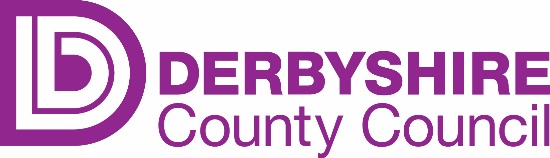 Please complete this application form using the Ordinary Watercourse Consents Guidance Notes. Each section is addressed and clarification is provided on the information the County Council require. It is our preferred option to receive your completed ‘Application for Ordinary Watercourse Land Drainage Consent’ electronically via email so it can be dealt with promptly. Please return the completed application form and the supporting documents to: Flood.team@derbyshire.gov.ukWe also accept postal applications by sending completed application forms and supporting documents to:Derbyshire County Council Flood Risk Management TeamCounty HallMatlockDerbyshireDE4 3AGIs the watercourse an Ordinary Watercourse?Please check if the watercourse is identified on the Environment Agency Main Rivers map, by following the link below. https://environment.maps.arcgis.com/apps/webappviewer/index.html?id=17cd53dfc524433980cc333726a56386 The watercourse is not on the map – it is an Ordinary Watercourse The watercourse is on the map – it is a Main River (please contact the        Environment Agency)Do you require emergency consent? In some circumstances we understand that works are required to be undertaken as a matter of urgency, to reduce a heightened risk of flooding to property or infrastructure, in these cases Emergency Consent may be granted. If the works you are carrying out are an emergency please contact the Flood Risk Management team.   Yes   NoDo you wish to culvert an open watercourse? Please read our culvert policy available online before completing your application.www.derbyshire.gov.uk/environment/flooding/strategyApplicant Details Agent Details (if applicable)What is your interest in the land?  Owner  Tenant  Other (please specify)     Description of the proposed worksPlease provide a brief description of the proposed worksNumber of structures or obstructions      Location What is the location of the proposed works?(In addition please give the nearest road and postcode to the site location)Supporting DocumentationPlease list all additional documentation which supports your application, including reference numbers (Method statement, Drawings etc…)Type of Consent Are the works permanent or temporary?  Permanent (Permanent new structure e.g. bridge, culvert, outfall, manhole)  Temporary (e.g. scaffolding, sandbags, sedimats, straw bales) Please submit a separate application for each structure, whether it be for permanent or temporary works.Construction Dates When do you wish to undertake the works? Please be aware the legislative period for Land Drainage Consent is 8 weeks from receiving a full application. How long will the temporary works take?Environment Agency InterestsIf you respond yes to any of the above please contact the Environment Agency on 03708 506 506 or enquiries@environment-agency.gov.ukPlanningIf planning permission is applicable or is being pursued please fill out the box below:MaintenanceWhere applicable please state the name and address of who is responsible for maintaining the structure/works:Effects on the EnvironmentIf the site is near to a statutory designated site we will request you seek the advice of a competent ecologist and undertake an ecology report in order to detail the effect the works to be carried out will have on the water, and wider, environment.Is the site close to any SSSI, SACs, SPA’s, RAMSAR, etc?   Yes   NoIf yes, how close approximately?      To your knowledge are there any protected species within a close proximity to the site of the works?  Yes   NoIf yes, please explain?      FeesThere is a legislative fee of £50 for each structure or obstruction within the waterbody, be it permanent or temporary, for applications made under the Land Drainage Act. Applicants are reminded that payments should not be sent until an officer has confirmed that the full suite of information required has been submitted and confirmed the applicable charge.Payments can be made in several ways:Card payments can be made by telephoning (01629) 538729 making reference to the fact you wish to pay for a Land Drainage Consent application and quoting your unique reference number. Please contact the team for your unique reference number before attempting to pay in this way.Cheque payments can be sent through the post and must be made payable to Derbyshire County Council. Cheques must be sent to the lead officer in the Flood Risk Management team dealing with your application.  Online Payments can be made through the Derbyshire County Council website by following the link -https://www.civicaepay.co.uk/derbyshire/webpay_public/webpay/default.aspx or searching for on-line payments. Choose the Land Drainage Consent option and follow the instructions accordingly.Please do not make a payment without consulting a member of the FRM Team. The application will be given a unique reference number which should be quoted on all correspondence. Please refrain from sending any payments until the fee has been confirmed by a member of the team.Once a payment has been accepted if you require a receipt we can arrange for this to be sent to you either electronically or through the post. ChecklistPlease tick off the items you are sending with this application  Completed and signed application form  Drawings of the permanent works  Drawings of any temporary structures   A location plan of the site  A plan showing the locations of the temporary/permanent structures   Method statement   Hydraulic assessment   Any ecological assessments undertakenDeclarationThe Data Protection Act 2018We will process the information you provide so that we can deal with your enquiry.The information provided will only be processed for the purpose of meeting our statutory and legal responsibilities, delivering services, developing and improving services, measuring our performance and providing information and training in relation to Flood Risk Management. We may also process or release the information to:Consult the public, public organisations and other organisations (for example, the Health and Safety Executive, Local Authorities, Environment Agency and Natural England in accordance with our statutory duties.Carry out research into environmental issues and develop solutions to problems.Provide information from the public register to anyone who asks.Prevent anyone from breaking environmental law, investigate cases where environmental law may have been broken, and take any action that is needed.Assess whether customers are satisfied with our service and improve it where necessary.Respond to requests for information under the Freedom of Information Act 2000 and the Environmental Information Regulations 2004 (if the Data Protection Act allows).For further information on how your personal data will be processed by Derbyshire County Council please review the Economy, Transport and Environment Privacy Notices.DeclarationBy signing below you are declaring that, as far as you know, the information given in this application, including the map and any supporting documents, is true.What Happens Now?After receiving an application for consent a member of the Flood Risk Management team will contact you. You will be given a unique reference number and should quote this on all correspondence. We will then confirm the final fee and confirm details of payment. Please refrain from sending any payments until the fee has been confirmed by a member of the team. The eight week legislative period commences on receipt of a complete application and payment of the correct fee. We aim to progress your application as swiftly as possible depending on the current available resource levels.CONTENTSCONTENTS1.1Ordinary Watercourse 1.2Emergency Consent1.3Culvert Policy2.0Completing the Ordinary Watercourse Consent Form2.1Applicant Details2.2Agent Details2.3Interest in the land2.4Description of the works2.5Location2.6Supporting Documentation2.7Types of Consent2.8Construction Dates2.9Environment Agency Details2.10Planning2.11Maintenance 2.12Environment2.13Fees 2.14Checklist2.15Declaration3.0What Happens Now?There is a charge of £50 for each structure or obstruction (temporary or permanent) for applications made under the Land Drainage Act.There is a charge of £50 for each structure or obstruction (temporary or permanent) for applications made under the Land Drainage Act.TitleNameTitleNameSurnameAddressAddressAddressAddressPostcodeEmailTelephoneTitleNameTitleNameSurnameAddressAddressAddressAddressPostcodeEmailTelephone Name of watercourse    Easting and NorthingReference number Title Do the proposed works affect the following?           YesNoImpounding (holding back) a watercourseAbstracting (removing) waterFish or fisheriesDisposing of waste materialWater QualityLocal Planning AuthorityApplication NumberApproval Date During the worksAfter completion of worksTitleNameDateSignedOn behalf of